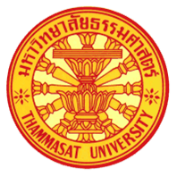 แบบรับรองจริยธรรมและจรรยาบรรณทางวิชาการตอนที่ ๑	สำหรับผู้ขอกำหนดตำแหน่งทางวิชาการด้วย ข้อบังคับมหาวิทยาลัยธรรมศาสตร์ว่าด้วยคุณสมบัติ หลักเกณฑ์ และวิธีการแต่งตั้งและถอดถอนตำแหน่งทางวิชาการของคณาจารย์ประจำ ซึ่งเป็นพนักงานมหาวิทยาลัย พ.ศ. ๒๕๖๖ กำหนดเรื่องจริยธรรมและจรรยาบรรณทางวิชาการในการจัดทำผลงานทางวิชาการ รวม ๖ ประการ  ดังนี้(๑)	ต้องมีความซื่อสัตย์ทางวิชาการ ไม่นำผลงานของผู้อื่นมาเป็นผลงานของตน ไม่ลอกเลียนผลงานของผู้อื่น ไม่สร้างข้อมูลหรือข้อเท็จจริงอันไม่มีอยู่จริง (fabrication) ไม่บิดเบือนข้อมูลหรือข้อเท็จจริง (falsification) ไม่นำผลงานของตนเองในเรื่องเดียวกันไปเผยแพร่ในวารสารวิชาการมากกว่าหนึ่งฉบับในลักษณะที่จะทำให้เข้าใจผิดว่า
เป็นผลงานใหม่ รวมถึงไม่คัดลอกข้อความใดจากผลงานเดิมของตน โดยไม่อ้างอิงผลงานเดิมตามหลักวิชาการ(๒)	ต้องอ้างถึงบุคคลหรือแหล่งที่มาของข้อมูลที่นำมาใช้ในผลงานทางวิชาการของตนเอง เพื่อแสดงหลักฐานของการค้นคว้า(๓)	ต้องไม่คำนึงถึงผลประโยชน์ทางวิชาการจนละเลยหรือละเมิดสิทธิส่วนบุคคลของผู้อื่นหรือสิทธิมนุษยชน(๔)	ผลงานทางวิชาการต้องได้มาจากการศึกษาโดยใช้หลักวิชาการเป็นเกณฑ์ ปราศจากอคติ และเสนอผลงานตามความเป็นจริง ไม่จงใจเบี่ยงเบนผลการศึกษาหรือวิจัยโดยหวังผลประโยชน์ส่วนตัว หรือเพื่อก่อให้เกิดความเสียหายแก่ผู้อื่น และเสนอผลงานตามความเป็นจริง ไม่ขยายข้อค้นพบโดยปราศจากการตรวจสอบยืนยันในทางวิชาการ(๕)	ต้องนำผลงานทางวิชาการไปใช้ประโยชน์ในทางที่ชอบธรรมและชอบด้วยกฎหมาย(๖)	ต้องแสดงการได้รับอนุญาตหรือต้องปฏิบัติถูกต้องตามหลักเกณฑ์ของการวิจัยในคนหรือสัตว์ 
เฉพาะในกรณีการทำผลงานทางวิชาการที่เป็นการทำวิจัยในคนหรือสัตว์ข้าพเจ้าขอรับรองว่า ผลงานทางวิชาการที่ข้าพเจ้าได้ยื่นขอกำหนดตำแหน่งทางวิชาการเป็นไปตาม
หลักจริยธรรมและจรรยาบรรณทางวิชาการ ๖ ประการ โดยข้าพเจ้าได้รับทราบผลของการละเมิดหลักจริยธรรม
และจรรยาบรรณทางวิชาการทุกประการลงชื่อ...........................................................(..........................................................)วันที่.......... เดือน..................... พ.ศ. ........ตอนที่ ๒	สำหรับ คณะ/หน่วยงานทราบและตรวจสอบในเบื้องต้นแล้วลงชื่อ...........................................................(คณบดี/ผู้อำนวยการ)(........................................................)วันที่.......... เดือน..................... พ.ศ. ........